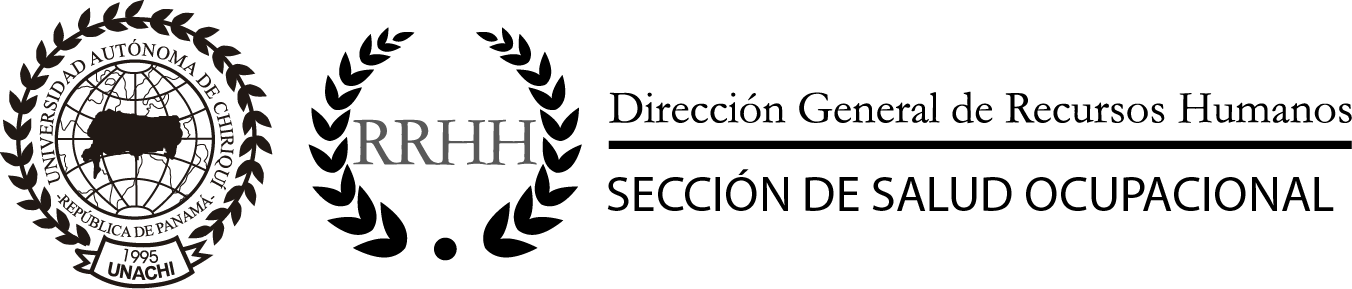 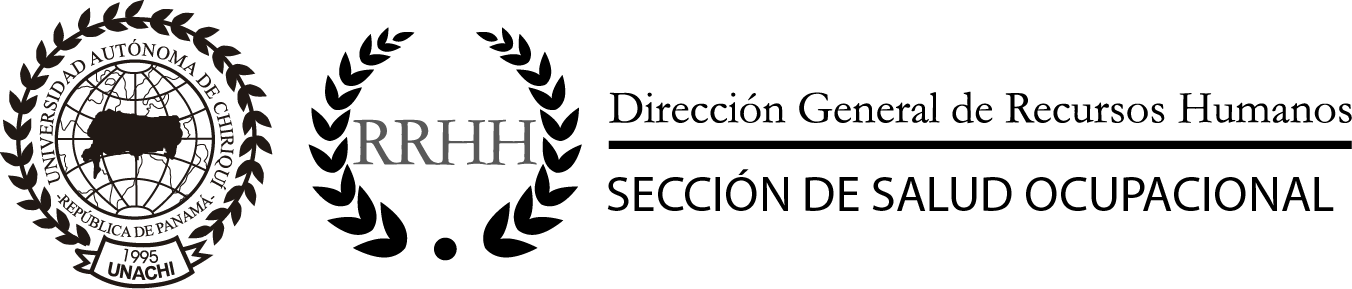 Bitácora del personal que labora en la UNACHI para vigilancia periódica de las condiciones de saludNombre completoCédulaEdadFecha de nacimientoCelularDirecciónEnfermedades crónicas que padece:      □ Hipertensión□ Diabetes□ Enfermedades cardiovasculares□  Enfermedades respiratorias□  Cáncer□  Otras ______________________________Enfermedades crónicas que padece:      □ Hipertensión□ Diabetes□ Enfermedades cardiovasculares□  Enfermedades respiratorias□  Cáncer□  Otras ______________________________Enfermedades crónicas que padece:      □ Hipertensión□ Diabetes□ Enfermedades cardiovasculares□  Enfermedades respiratorias□  Cáncer□  Otras ______________________________Enfermedades crónicas que padece:      □ Hipertensión□ Diabetes□ Enfermedades cardiovasculares□  Enfermedades respiratorias□  Cáncer□  Otras ______________________________Vigilancia de las condiciones de saludFechaFechaFechaFechaFechaFechaFechaFechaFechaFechaFechaFechaVigilancia de las condiciones de saludVigilancia de las condiciones de saludSíNoSíNoSíNoSíNoSí NoSí NoHa viajado o ha tenido contacto con viajeros.Ha tenido contacto con personal de salud u hospitales COVID-19Tiene algún familiar en cuarentena u observación por COVID-19Presenta síntomas por COVID-19Ha recibido orientación y manejo del estrés laboral.Cuenta con transporte propio para ir al trabajo.Cuenta con equipo de protección personal de acuerdo a su riesgo de exposición en el trabajo.